Jméno:	Příjmení:	Datum:	Kombinovaný / PrezenčníDůkladně si přečtěte zadání. Při řešení uvádějte postup, chybějící či neúplná řešení nebudou bodově hodnocena. Pokud chcete, aby byly součástí hodnocení další listy, v pravém rohu je označte jménem a příjmením a přiložte je k testu. Nečitelné odpovědi nebudou hodnoceny.Definice (ne popis, ne členění, ne příklady):	20 bNáklady (pojetí finančního účetnictví):Náklady (pojetí manažerského účetnictví):Výnosy:Aktiva:ZávazkyVlastní kapitálA) Vyrábíte ptačí budky z exotického dřeva. Jedná se o sběratelskou záležitost a tedy prodejní cena jedné budky je 15000 Kč.Kalkulace jednicových nákladů je následující:Materiál (mahagon)	1 300 KčSpojovací materiál	20 Kč Šelak a vosky	300 KčOstatní položky jsou režijního charakteru: Provoz dílny 20 000 Kč / měsíc, Vámi požadovaná mzda 45000 Kč / měsíc (SP a ZP ignorujte), telefon, internet, účetnictví (outsourcing) atd. 15000 Kč / měsíc.Předpokládáte, že měsíčně vyrobíte a prodáte 10 budek.Spočítejte bod zvratu. Interpretujte bod zvratu ekonomicky, nikoli matematicky (5b)Qbz = FN / (Cj-VNj)Qbz = (20 000+45 000+15 000)/(15000-1620) = 5,98Musím udělat 6 budek, abych byl na bodu zvratu.Předpokládejte, že firmu chcete do budoucna rozvíjet a potřebujete dosahovat minimálního zisku 27 000 Kč. Proveďte analýzu citlivosti za předpokladu výchozí situace dle zadání. (10 b)Z = Q * (Cj-Vj) - FNZ0 = 10*(15 000 – 1620) – 80 000 = 53 800Z1 = 27 000Cena      27 000 = 10 * (Cj – 1620) – 80 000 … Cj = 12 320     Sc=(C0 – C1)/C0 … Sc = (15000 – 12320) / 15000 = 0,1787 … 17,87%Variabilní N.      27 000 = 10 * (15000 – VNj) – 80 000 … VNj = 4 300Svn = (1620 – 4300) / 1620 = -1,654 …. Svn = -165,4%Q … 27 000 = Q *(15000 – 1620) – 80 000 …. Q= 7,99Sq = (10 – 8) / 10 = 0,2 … Sq = 20%FN ….   27 000 = 10 * (15000-1620) – FN ….    FN = 106 800Sfn = (106800 – 80 000) / 80 000 = 0,335 … Sfn = 33,5%Máte možnost přeorientovat se na budku de-luxe, která se bude prodávat za 25 000 Kč, ovšem materiál se zdraží na 5 000 Kč / kus a současně bude budka pracnější a potrvá dvojnásobek času. Je pro vás tato orientace výhodná? Zdůvodněte ekonomickými argumenty (5b)15 000 – 1 620 = 13 38025 000 – 5000 = 20 000  … 10 000 za jednotku času …Není to výhodnější, čas využiju efektivnějším způsobem pro první typ budky.B) Máte možnost koupit si stroj, díky kterému se vaše roční CF zvýší o 5 000 000 Kč. Pořizovací cena stroje je 20 000 000 Kč a předpokládaná životnost stroje je 5 let. Koupi chcete financovat úvěrem od banky (úroková míra 5 % p.a.). Víte, že obvyklá rentabilita aktiv ve vaší firmě je 14 % p.a.Spočítejte NPV pro 5 % a pro 14 % (10 b)Zdůvodněte, kterou z těchto dvou hodnot pro diskont by si firma měla vybrat pro hodnocení investice? (10 b)C) Jste výrobce sportovní obuvi a v současnosti platí:V současné situaci se kontroluje každý desátý pár (viz Jednicové mzdy – kontrola) a pro zjednodušení předpokládejme, že mzdové náklady jsou jediným nákladem kontroly. Náklady na kontrolu se rozpočítávají na všechny vyrobené páry A1.0Spočítejte kalkulaci variabilních nákladů a vyčíslete marži na jeden pár. (5b)Spočítejte kalkulaci plných nákladů a vyčíslete zisk na jeden pár (5b)V současnosti zvažujete nabídku na speciální zakázku 200 párů zodolněné obuvi A1.5 pro horskou službu, pro kterou by se materiálové náklady zvýšili o 20%, a současně by bylo potřeba kontrolovat každý pár. Prodejní cena takového páru by byla 2800 Kč. Současná kapacita ale nedovoluje tuto zakázku přijmout, pouze za předpokladu vypuštění výroby 200 párů stávající výrobní řady A1.0 a jejich nahrazení A1.5. Jak se rozhodnete? (Hodnoťte pouze na základě ekonomických kritérií) Své rozhodnutí zdůvodněte a podpořte hodnotově. (10b)D) Akciová společnost používá u základního technologického vybavení rozdílný způsob odepisování stálých aktiv – čistička odpadních vod – ve finančním a v manažerském účetnictví.Předpokládejme, že zařízení je odepisováno lineárním způsobem po stanovenou dobu odepisování 15 let ve finančním i nákladovém účetnictví. Ve finančním účetnictví jsou odpisy kvantifikovány z původní pořizovací historické ceny 32 900 000 Kč, v nákladovém účetnictví je v 5. roce používání majetku stanovena reprodukční cena ve výši 31 480 000 Kč.1) Stanovte výši odpisů a) v nákladovém účetnictví z reprodukční ceny (3 b)31480000/15 = b) ve finančním účetnictví z historické ceny (3 b)32900000/15 = c) v nákladovém účetnictví tak, aby dokázaly zajistit reprodukci aktiva v oprávkách. (4 b)(31 480 000 – 4 * odpis FU)    / (15 -4) = 2) Předpokládejme, že plánovaná kapacita čističky je 7 800 hodin provozu ročně. Ostatní provozní náklady čističky (mimo odpisy) jsou 30% z reprodukční ceny. Spočítejtea) Úplné (celkové) náklady na jednu hodinu běhu čističky v nákladovém účetnictví. (5 b)1,3 * 31 480 000 / 7800b) Nevyužité fixní náklady, pokud čistička z důvodu neplánované odstávky běžela o dva dny méně (počítejte nepřetržitý provoz) a nevyužité FN znázorněte graficky. (5 b)48 * (31 480 000/15) / 7800 = 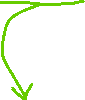 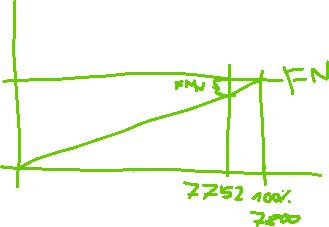 A1.0Objem produkce (párů)5000    Variabilní nákladyMateriál na výrobu A1.0     4 200 000 Kč Spotřeba el. Energie           28 000 Kč Jednicové mzdy - kontrola         115 000 Kč Fixní nákladyOdpisy technologické linky     4 200 000 Kč Tržby z prodeje   12 500 000 Kč HV     3 957 000 Kč 